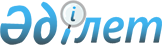 2009 жылы қоғамдық жұмыстарды ұйымдастыру туралы
					
			Күшін жойған
			
			
		
					Ақтөбе облысы Ырғыз аудандық әкімдігінің 2009 жылғы 24 маусымдағы № 120 қаулысы. Ақтөбе облысының Ырғыз аудандық әділет басқармасында 2009 жылдың 04 тамызда N 3-5-98 тіркелді. Күші жойылды - Ақтөбе облысы Ырғыз ауданының әкімдігінің 2010 жылғы 23 маусымдағы № 136 қаулысымен

      Ескерту. Күші жойылды - Ақтөбе облысы Ырғыз ауданының әкімдігінің 2010.06.23 № 136 қаулысымен

      «Халықты жұмыспен қамту туралы» Қазақстан Республикасының 2001 жылғы 23 қаңтардағы № 149 Заңын іске асыру жөніндегі шаралар туралы» Қазақстан Республикасы Үкіметінің 2001 жылғы 19 маусымдағы № 836 қаулысы негізінде «Қазақстан Республикасындағы жергілікті мемлекеттік басқару және өзін-өзі басқару туралы» Қазақстан Республикасының 2001 жылғы 23 қаңтардағы № 148 Заңының 31-бабына сәйкес аудан әкімдігі ҚАУЛЫ ЕТЕДІ:



      1. Аудан бойынша 2009 жылға арналған қоғамдық жұмыстарды ұйымдастырудың тізбесі мен түрлері бекітілсін.



      2. «Аудандық жұмыспен қамту және әлеуметтік бағдарламалар бөлімі» мемлекеттік мекемесіне жұмыс берушілермен қоғамдық жұмыстарды орындау туралы шарттар жасасуға өкілдік берілсін.



      3. «Аудандық жұмыспен қамту және әлеуметтік бағдарламалар бөлімі» мемлекеттік мекемесі (А.Досекешов) аудан бюджетінің 2009 жылға арналған қоғамдық жұмыстарды өткізуге көзделген қаражат шегінде жұмыссыздарды қоғамдық жұмысқа жіберуді жүзеге асырсын.



      4. Қоғамдық жұмысқа қатысатын жұмыссыздардың еңбекақысы ең төменгі айлық жалақы мөлшерінде белгіленсін.



      5. Аудан әкімдігінің 2009 жылғы 2 сәуірдегі «2009 жылы қоғамдық  жұмыстарды ұйымдастыру туралы» № 58 қаулысының күші жойылсын.



      6. Осы қаулының орындалуын бақылау аудан әкімінің орынбасары А.Шахинге жүктелсін.



      7. Қаулы аудандық әділет басқармасында мемлекеттік тіркеуден өткен күннен және алғаш ресми жарияланған күннен бастап күнтізбелік он күн өткен соң қолданысқа енгізіледі.      Аудан әкімі                                   М.ДУАНБЕКОВ

Аудан әкімдігінің

24 маусым 2009 жылғы

№ 120 қаулысымен бекітілген Аудан бойынша 2009 жылға арналған қоғамдық жұмыстарды ұйымдастырудың тізбесі мен түрлері
					© 2012. Қазақстан Республикасы Әділет министрлігінің «Қазақстан Республикасының Заңнама және құқықтық ақпарат институты» ШЖҚ РМК
				№Мекеме,кәсіпорын бойынша ақылы қоғамдық жұмыстың түріАҚЖ тартылушы жұмыссыздардың саныАҚЖ тартылушы жұмыссыздардың саныАҚЖ тартылушы жұмыссыздардың саныАҚЖ тартылушы жұмыссыздардың саныАҚЖ тартылушы жұмыссыздардың саныАҚЖ тартылушы жұмыссыздардың саныАҚЖ тартылушы жұмыссыздардың саныАҚЖ тартылушы жұмыссыздардың саныКелісім шартқа байланысты /мың тенге/Келісім шартқа байланысты /мың тенге/Келісім шартқа байланысты /мың тенге/Келісім шартқа байланысты /мың тенге/Келісім шартқа байланысты /мың тенге/Қаржыландыру көлеміАйлық жұмыс ұзақтығы№Мекеме,кәсіпорын бойынша ақылы қоғамдық жұмыстың түрібарлығыбарлығыбарлығы1 тоқсан2 тоқсан2 тоқсан3 тоқсан4 тоқсанбарлығы1 тоқсан2 тоқсан3 тоқсан4 тоқсанЖергілікті  бюджетАйлық жұмыс ұзақтығыАудан бойынша:280
93
63
78
46
24416,0
8459,0
5253,3
6851,2
3852,5
Тәуіп селолық округі бойынша:Тәуіп селолық округі бойынша:Тәуіп селолық округі бойынша:Тәуіп селолық округі бойынша:Тәуіп селолық округі бойынша:Тәуіп селолық округі бойынша:Тәуіп селолық округі бойынша:Тәуіп селолық округі бойынша:Тәуіп селолық округі бойынша:Тәуіп селолық округі бойынша:Тәуіп селолық округі бойынша:Тәуіп селолық округі бойынша:Тәуіп селолық округі бойынша:Тәуіп селолық округі бойынша:Тәуіп селолық округі бойынша:Тәуіп селолық округі бойынша:Тәуіп селолық округі бойынша:Мекемелерді жөндеу жұмыстарына222161,6--161,6-4Көше тазалығы,көгалдандыру33111242,5-80,980,880,84Мал-жан санағын жүргізуге көмектесу331112242,580,9--161,64Сарбаз221111161,680,8-80,8-6Барлығы:1010222143808,2161,780,9323,2242,4Құмтоғай селолық округіҚұмтоғай селолық округіҚұмтоғай селолық округіҚұмтоғай селолық округіҚұмтоғай селолық округіҚұмтоғай селолық округіҚұмтоғай селолық округіҚұмтоғай селолық округіҚұмтоғай селолық округіҚұмтоғай селолық округіҚұмтоғай селолық округіҚұмтоғай селолық округіҚұмтоғай селолық округіҚұмтоғай селолық округіҚұмтоғай селолық округіҚұмтоғай селолық округіХалық санағын жүргізу1111180,880,8---4Көше тазалығы,көгалдандыру2211161,6-80,8-80,84Сарбаз221111161,680,8-80,86Барлығы:55222111404,0161,680,880,880,8Аманкөл селолық округі бойынша:Аманкөл селолық округі бойынша:Аманкөл селолық округі бойынша:Аманкөл селолық округі бойынша:Аманкөл селолық округі бойынша:Аманкөл селолық округі бойынша:Аманкөл селолық округі бойынша:Аманкөл селолық округі бойынша:Аманкөл селолық округі бойынша:Аманкөл селолық округі бойынша:Аманкөл селолық округі бойынша:Аманкөл селолық округі бойынша:Аманкөл селолық округі бойынша:Аманкөл селолық округі бойынша:Аманкөл селолық округі бойынша:Аманкөл селолық округі бойынша:Аманкөл селолық округі бойынша:Аймақтық экологиялық сауықтыру жұмыстары / көпірлердің, өзен-көлдердің жағалауын қоқыстан тазарту, қалпына келтіру,бұзылған үй орнын тегістеу /.211404,1161,6242,54Су тасқынына дайындық422222323,3161,6161,7--4Көше тазалығы ,көгалдандыру 41111111323,380,880,880,880,94Мекемелерді  жөндеу жұмысы523161,6-80,880,8-4Барлығы :1533336511212,3242,4484,9404,180,9Қызылжар селолық округі бойынша:Қызылжар селолық округі бойынша:Қызылжар селолық округі бойынша:Қызылжар селолық округі бойынша:Қызылжар селолық округі бойынша:Қызылжар селолық округі бойынша:Қызылжар селолық округі бойынша:Қызылжар селолық округі бойынша:Қызылжар селолық округі бойынша:Қызылжар селолық округі бойынша:Қызылжар селолық округі бойынша:Қызылжар селолық округі бойынша:Қызылжар селолық округі бойынша:Қызылжар селолық округі бойынша:Қызылжар селолық округі бойынша:Қызылжар селолық округі бойынша:Қызылжар селолық округі бойынша:Көше тазалығы ,көгалдандыру ,ағаш егу532404,1242,5161,6-4Отын дайындау22222161,6161,6---4Сарбаз22222161,6161,6---6Ауыз су құдықтарын тазарту633333484,9242,5-242,4-6Барлығы:157777351212,2565,7242,5404,0-Нұра селолық округі бойынша:Нұра селолық округі бойынша:Нұра селолық округі бойынша:Нұра селолық округі бойынша:Нұра селолық округі бойынша:Нұра селолық округі бойынша:Нұра селолық округі бойынша:Нұра селолық округі бойынша:Нұра селолық округі бойынша:Нұра селолық округі бойынша:Нұра селолық округі бойынша:Нұра селолық округі бойынша:Нұра селолық округі бойынша:Нұра селолық округі бойынша:Нұра селолық округі бойынша:Нұра селолық округі бойынша:Сарбаз211111161,680,8-80,8-6Көше тазалығы,көгалдандыру321242,5-161,680,94Санақ жұмысын жүргізу22222161,6161,6--4Мекемелерді жөндеу жұмысы33242,5---4Барлығы:10333325808,2242,4161,6404,2-Жайсаңбай селолық округіЖайсаңбай селолық округіЖайсаңбай селолық округіЖайсаңбай селолық округіЖайсаңбай селолық округіЖайсаңбай селолық округіЖайсаңбай селолық округіЖайсаңбай селолық округіЖайсаңбай селолық округіЖайсаңбай селолық округіЖайсаңбай селолық округіЖайсаңбай селолық округіЖайсаңбай селолық округіЖайсаңбай селолық округіЖайсаңбай селолық округіЖайсаңбай селолық округіХалық санағын жүргізу33333242,5242,5---4Көше тазалығы,көгалдандыру62222121484,9161,680,8161,80,94Спорт алаңын жасау44323,3-323,3--4Сарбаз211111161,680,8-80,8-6Барлығы:1566665311212,3484,9404,1242,480,9Ырғыз селолық округі бойынша:Ырғыз селолық округі бойынша:Ырғыз селолық округі бойынша:Ырғыз селолық округі бойынша:Ырғыз селолық округі бойынша:Ырғыз селолық округі бойынша:Ырғыз селолық округі бойынша:Ырғыз селолық округі бойынша:Ырғыз селолық округі бойынша:Ырғыз селолық округі бойынша:Ырғыз селолық округі бойынша:Ырғыз селолық округі бойынша:Ырғыз селолық округі бойынша:Ырғыз селолық округі бойынша:Ырғыз селолық округі бойынша:Ырғыз селолық округі бойынша:Ырғыз селолық округі бойынша:Елді мекендердегі клуб,ФАП-тарды жөндеу жұмысы77743574,3--574,3-4Жылу жүйесін жөндеу44422431,0-431,0--4Әлеуметтік карта жүргізу44422431,1-215,5215,6-4Республикалық және региондық компаниялар жұмыстарына/халық санағы және халық пікірін білу/10101010101077,61077,6---4Тарихи архитектуралық ескерткіштерді қалпына келтіру444222431,0215,5-215,5-4Көше тазалығы ,көгалдандыру28282810106753017,31077,6646,6754,3538,84Сарбаз666333646,6323,3323,36Су тасқынына дайындық10101010101077,61077,6---4Селолық округке қарасты ғимаратты жөндеу10101055808,2--404,1404,14Барлығы:83838335351424108494,73771,61293,12487,1942,9Аудандық қорғаныс істер бөліміӘскерге шақыру қағаздарын тарату және шақырылушының іс-құжатын жинақтап,делоға тігу18181866661454,7484,9484,9-484,94Аудандық төлем орталығыЖинақталған делоларды сұрыптап,тігуге көмектесу44411111323,380,880,880,880,94«Аққайың» бастауыш балабақша мектебіЖылу қазандығын салу,пеш бұзу,спорт және ойын алаңдарын салу44411111323,380,880,880,880,94Аудандық статистика бөліміДелоларды  сұрыптап,тігуге көмектесу44411111323,380,880,880,880,94Аудандық мәдениет және тілдерді дамыту бөліміМекеменің ішкі жөндеу жұмысына44411111323,380,880,880,880,94Аудандық әділет басқармасыМекеменің ішкі жөндеу жұмысы88822222646,5161,6161,6161,64Аудандық жер бөліміАуылшаруашылығы құрылымдарымен іс-қағаздарын жүргізу,жеке меншік жер иеленушілер мен жер пайдаланушылардың жер учаскелерін өлшеп мәліметтер дайындау88822222646,5161,6161,6161,7161,64Аудан әкімшілігіМекеменің жөндеу жұмысына10101022332808,2161,6242,5242,5161,64Ы.Алтынсарин атындағы қазақ орта мектебіМекемені жөндеу жұмысы22211161,6-80,880,8-4№ 2 қазақ орта мектебіКомпьютер  жүйесін үйрету мақсатында қосымша  жұмыстар жүргізуге көмек222111161,680,8--80,84Аудандық ішкі істер бөліміБөлімнің ішкі жөндеу жұмыстарына44411111323,380,880,880,980,84Сарбаз666333484,9242,5242,46Ауылшаруашылық бөліміЖеке тұрғындардың малдарын асылдандыру жұмысы44411111323,380,880,880,980,84№ 1 қазақ орта мектебіЖылу жүйесін жөндеу жұмысы44411111323,380,880,980,880,84Аумақтық инспекцияМекемені жөндеу жұмысы44411111323,380,880,980,880,84Сәулет және құрылыс бөліміРәсімделмеген мүлікті жариялау жұмысына 88822222646,5161,6161,6161,7161,64Салық комитетіСалық түбіртектерін халыққа тарату44411111323,380,880,980,880,84Ішкі саясат бөліміМекемеге жай жөндеу жұмысын жүргізу44411111323,380,880,980,880,84Казпошта АҚМерзімді баспасөзге жазылуды халық арасында  насихаттап,жүргізуге444222323,3161,7--161,64Дене тәрбиесі және спорт бөліміАудан көлеміндегі спорттық шаралардың ұйымдастырылуына көмектесу44411111323,380,980,880,880,84Аудандық құрлыс бөліміІшкі тазалық жұмысына44411111323,380,980,880,880,84Аудандық білім бөліміМекемені жөндеу жұмысына55523404,1-161,6242,5-4Аудандық мұрағатАудан мекемелерінен түскен делоларды сұрыптап, тігу44411111323,380,980,880,880,84Жасөспірімдер спорт мектебіМектепшілік спорттық жарыстардың ұйымдастырылуына, көгалдандыру жұмыстарына көмектесу444222323,3161,7-161,6-4Мекемелер бойынша :127127127353531313010264,12828,72505,42505,42424,6